　年度　海外ﾌｨｰﾙﾄﾞﾜｰｸ・ｲﾝﾀｰﾝ・ﾎﾞﾗﾝﾃｨｱ　学習成果報告書　提出日　　　　年　　月　　日ゼミ名（教員企画の場合）：学生番号：　　　　　　　　氏　名：＜フィールドワーク＞調査・資料収集の結果、研究の成果など：＜インターン・ボランティア＞研修から得たものなど：・ 研修に臨むに当たって設定した課題は適切であったか・ 研修を通して発見したことは何か（自分自身の課題も含む）・ 今後の課題として明らかになったこと、etc.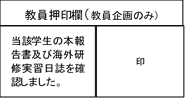 